Step 1	Determine Likelihood – What is the possibility that the effect will occur? 			Step 2	Determine Consequence – Expected ConsequencesStep 3 Determine the risk score						  		Step 4 Record risk score (Note – Risk scores are only estimated and should not beSolely relied upon)DISCLAIMERBlueSafe Australia Pty Ltd supplies a generic template system of word documents that helps the employer to get a head start by providing them with a foundation to build a Work Health & Safety system for their business. BlueSafe Australia Pty Ltd templates are generic in nature and are not designed to be relied solely upon without the customisation of specific tasks.Acquiring or creating & implementing an WHS System can greatly reduce the risks which are associated with your business, however having a complete WHS System does not 100% insulate a business from accidents or injuries in a workplace, and it does not guarantee that a Compensation Claim won’t be filed, however it significantly reduces the probability or likelihood by creating, adjusting and refining your systems as much as possible and ensuring that staff follow them.The documents provided by BlueSafe Australia Pty Ltd are designed to help the employers’ awareness to safety in the workplace, and helping them with the first step to meeting their legislative obligations as an employer. Not only this, but it also creates an awareness for the employee in helping them be aware of their legislative obligations in the workplace, by taking responsibility for their actions, be ‘Safety Minded’ and helping the employer to create and maintain a safe workplace which also significantly reduces the possibilities and risks of an injury while at work.The obligation rests with the employer to ensure that all systems in the workplace are applicable, practical and safe for their employees while ate work.BlueSafe Australia Pty Ltd or any of our strategic alliances including associates or any third parties will not and cannot be held responsible for any claims, legal responsibility and litigation resulting from a workplace incident.  It is the employers’ responsibility to provide a safe work environment for all staff, contractors and visitors in which BlueSafe Australia Pty Ltd does not in any way offer any service that carries or negates that responsibility. BlueSafe Australia Pty Ltd offers a number of products that gives employers a foundation to begin building a comprehensive system in order to meet their legislative requirements and obligations. BlueSafe Australia Pty Ltd will not and does not in any way offer any protection or indemnity from any form of litigation or claims, or any liabilities incurred or sustained. The absolute responsibility to create, implement and maintain a safe system of work and a safe working environment ultimately rests with the employer.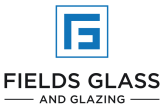 ABN: 35145102432 Address: 18 hunter place, castle hill, NSW 2154 PH: 0425215491 E: peter@fieldsglassandglazing.net.au Web: ww.fieldsglassandglazing.net.auABN: 35145102432 Address: 18 hunter place, castle hill, NSW 2154 PH: 0425215491 E: peter@fieldsglassandglazing.net.au Web: ww.fieldsglassandglazing.net.auABN: 35145102432 Address: 18 hunter place, castle hill, NSW 2154 PH: 0425215491 E: peter@fieldsglassandglazing.net.au Web: ww.fieldsglassandglazing.net.auABN: 35145102432 Address: 18 hunter place, castle hill, NSW 2154 PH: 0425215491 E: peter@fieldsglassandglazing.net.au Web: ww.fieldsglassandglazing.net.auABN: 35145102432 Address: 18 hunter place, castle hill, NSW 2154 PH: 0425215491 E: peter@fieldsglassandglazing.net.au Web: ww.fieldsglassandglazing.net.auABN: 35145102432 Address: 18 hunter place, castle hill, NSW 2154 PH: 0425215491 E: peter@fieldsglassandglazing.net.au Web: ww.fieldsglassandglazing.net.auABN: 35145102432 Address: 18 hunter place, castle hill, NSW 2154 PH: 0425215491 E: peter@fieldsglassandglazing.net.au Web: ww.fieldsglassandglazing.net.auABN: 35145102432 Address: 18 hunter place, castle hill, NSW 2154 PH: 0425215491 E: peter@fieldsglassandglazing.net.au Web: ww.fieldsglassandglazing.net.auABN: 35145102432 Address: 18 hunter place, castle hill, NSW 2154 PH: 0425215491 E: peter@fieldsglassandglazing.net.au Web: ww.fieldsglassandglazing.net.auSAFE WORK METHOD STATEMENT (SWMS)SAFE WORK METHOD STATEMENT (SWMS)SAFE WORK METHOD STATEMENT (SWMS)SAFE WORK METHOD STATEMENT (SWMS)SAFE WORK METHOD STATEMENT (SWMS)SAFE WORK METHOD STATEMENT (SWMS)SAFE WORK METHOD STATEMENT (SWMS)SAFE WORK METHOD STATEMENT (SWMS)SAFE WORK METHOD STATEMENT (SWMS)PROJECT DETAILS:PROJECT DETAILS:PROJECT DETAILS:PROJECT DETAILS:PROJECT DETAILS:PROJECT DETAILS:PROJECT DETAILS:PROJECT DETAILS:PROJECT DETAILS:Project:Project:Project:Project:Area:Area:Area:Area:Area:Job Address:Job Address:Job Address:Job Address:Job Address:Job Address:Job Address:Job Address:Job Address:Job Description:Job Description:Job Description:Job Description:Job Description:Job Description:Job Description:Job Description:Job Description:WORK ACTIVITY:                                      Elevating Work Platform                           Elevating Work Platform                           Elevating Work Platform                           Elevating Work Platform                           Elevating Work Platform                           Elevating Work Platform                           Elevating Work Platform                           Elevating Work PlatformConsult relevant workers during development, approval and communication of this SWMSConsult relevant workers during development, approval and communication of this SWMSConsult relevant workers during development, approval and communication of this SWMSConsult relevant workers during development, approval and communication of this SWMSConsult relevant workers during development, approval and communication of this SWMSSWMS Approved by:SWMS Approved by: Page 1 of 8 Page 1 of 8Name: (Include names of workers who were consulted in relation to this SWMS)Name: (Include names of workers who were consulted in relation to this SWMS)Signature:Job Title:Date:Name:Name:Name:Name:Name: (Include names of workers who were consulted in relation to this SWMS)Name: (Include names of workers who were consulted in relation to this SWMS)Signature:Job Title:Date:Signature:Signature:Signature:Signature:Name: (Include names of workers who were consulted in relation to this SWMS)Name: (Include names of workers who were consulted in relation to this SWMS)Signature:Job Title:Date:Date:Date:Date:Date:Personnel responsible for monitoring and managing activity:Personnel responsible for monitoring and managing activity:Personnel responsible for monitoring and managing activity:Personnel responsible for monitoring and managing activity:Personnel responsible for monitoring and managing activity:Overall Risk Rating After Controls4 Acute4 Acute3 HighPersonnel responsible for monitoring and managing activity:Personnel responsible for monitoring and managing activity:Personnel responsible for monitoring and managing activity:Personnel responsible for monitoring and managing activity:Personnel responsible for monitoring and managing activity:Overall Risk Rating After Controls2 Moderate2 Moderate1 LowCOMMUNICATE THIS SWMS TO ALL PERSONS INVOLVED IN TASK PRIOR TO WORK COMMENCING____________will conduct regular inspections and observations to ensure SWMS is being complied with.Hold Daily Tool Box Talks to identify, control and communicate additional site hazards.Cease work immediately if incident or near miss occurs. Amend the SWMS in consultation with relevant persons.______________ will approve and communicate amendment to all affected workers before work resumes.As required by WHS legislation, make the SWMS available for inspection or review. As required by WHS legislation, keep record of SWMS (until job is complete or for 2 years if involved in a notifiable incident).COMMUNICATE THIS SWMS TO ALL PERSONS INVOLVED IN TASK PRIOR TO WORK COMMENCING____________will conduct regular inspections and observations to ensure SWMS is being complied with.Hold Daily Tool Box Talks to identify, control and communicate additional site hazards.Cease work immediately if incident or near miss occurs. Amend the SWMS in consultation with relevant persons.______________ will approve and communicate amendment to all affected workers before work resumes.As required by WHS legislation, make the SWMS available for inspection or review. As required by WHS legislation, keep record of SWMS (until job is complete or for 2 years if involved in a notifiable incident).COMMUNICATE THIS SWMS TO ALL PERSONS INVOLVED IN TASK PRIOR TO WORK COMMENCING____________will conduct regular inspections and observations to ensure SWMS is being complied with.Hold Daily Tool Box Talks to identify, control and communicate additional site hazards.Cease work immediately if incident or near miss occurs. Amend the SWMS in consultation with relevant persons.______________ will approve and communicate amendment to all affected workers before work resumes.As required by WHS legislation, make the SWMS available for inspection or review. As required by WHS legislation, keep record of SWMS (until job is complete or for 2 years if involved in a notifiable incident).COMMUNICATE THIS SWMS TO ALL PERSONS INVOLVED IN TASK PRIOR TO WORK COMMENCING____________will conduct regular inspections and observations to ensure SWMS is being complied with.Hold Daily Tool Box Talks to identify, control and communicate additional site hazards.Cease work immediately if incident or near miss occurs. Amend the SWMS in consultation with relevant persons.______________ will approve and communicate amendment to all affected workers before work resumes.As required by WHS legislation, make the SWMS available for inspection or review. As required by WHS legislation, keep record of SWMS (until job is complete or for 2 years if involved in a notifiable incident).COMMUNICATE THIS SWMS TO ALL PERSONS INVOLVED IN TASK PRIOR TO WORK COMMENCING____________will conduct regular inspections and observations to ensure SWMS is being complied with.Hold Daily Tool Box Talks to identify, control and communicate additional site hazards.Cease work immediately if incident or near miss occurs. Amend the SWMS in consultation with relevant persons.______________ will approve and communicate amendment to all affected workers before work resumes.As required by WHS legislation, make the SWMS available for inspection or review. As required by WHS legislation, keep record of SWMS (until job is complete or for 2 years if involved in a notifiable incident).COMMUNICATE THIS SWMS TO ALL PERSONS INVOLVED IN TASK PRIOR TO WORK COMMENCING____________will conduct regular inspections and observations to ensure SWMS is being complied with.Hold Daily Tool Box Talks to identify, control and communicate additional site hazards.Cease work immediately if incident or near miss occurs. Amend the SWMS in consultation with relevant persons.______________ will approve and communicate amendment to all affected workers before work resumes.As required by WHS legislation, make the SWMS available for inspection or review. As required by WHS legislation, keep record of SWMS (until job is complete or for 2 years if involved in a notifiable incident).COMMUNICATE THIS SWMS TO ALL PERSONS INVOLVED IN TASK PRIOR TO WORK COMMENCING____________will conduct regular inspections and observations to ensure SWMS is being complied with.Hold Daily Tool Box Talks to identify, control and communicate additional site hazards.Cease work immediately if incident or near miss occurs. Amend the SWMS in consultation with relevant persons.______________ will approve and communicate amendment to all affected workers before work resumes.As required by WHS legislation, make the SWMS available for inspection or review. As required by WHS legislation, keep record of SWMS (until job is complete or for 2 years if involved in a notifiable incident).COMMUNICATE THIS SWMS TO ALL PERSONS INVOLVED IN TASK PRIOR TO WORK COMMENCING____________will conduct regular inspections and observations to ensure SWMS is being complied with.Hold Daily Tool Box Talks to identify, control and communicate additional site hazards.Cease work immediately if incident or near miss occurs. Amend the SWMS in consultation with relevant persons.______________ will approve and communicate amendment to all affected workers before work resumes.As required by WHS legislation, make the SWMS available for inspection or review. As required by WHS legislation, keep record of SWMS (until job is complete or for 2 years if involved in a notifiable incident).COMMUNICATE THIS SWMS TO ALL PERSONS INVOLVED IN TASK PRIOR TO WORK COMMENCING____________will conduct regular inspections and observations to ensure SWMS is being complied with.Hold Daily Tool Box Talks to identify, control and communicate additional site hazards.Cease work immediately if incident or near miss occurs. Amend the SWMS in consultation with relevant persons.______________ will approve and communicate amendment to all affected workers before work resumes.As required by WHS legislation, make the SWMS available for inspection or review. As required by WHS legislation, keep record of SWMS (until job is complete or for 2 years if involved in a notifiable incident).IMPORTANT NOTES:Check local government standards, codes of practice, regulations and legislation for any training requirements before use.
Apprentices and Trainee Personnel are usually permitted to operate certain machinery and equipment provided they are guided and supervised by an experienced and qualified person, while also recording the hours of use in an approved logbook.
WorkCover National Certificates of Competency are nationally recognised and these specific certificates do not have to be changed over to work interstate.Elevating work platforms should only be used by authorised persons who have been instructed in their safe use and precautions to be observed.Task StepsPotential Hazards/Risks of Each StepRBControl Measures - Steps To Follow 
Safety Checks & PPERAResponsible OfficerNOTE: RB = Risk Rating before controls implemented - RA = Risk Rating after controls are implemented.NOTE: RB = Risk Rating before controls implemented - RA = Risk Rating after controls are implemented.NOTE: RB = Risk Rating before controls implemented - RA = Risk Rating after controls are implemented.NOTE: RB = Risk Rating before controls implemented - RA = Risk Rating after controls are implemented.NOTE: RB = Risk Rating before controls implemented - RA = Risk Rating after controls are implemented.NOTE: RB = Risk Rating before controls implemented - RA = Risk Rating after controls are implemented.1. Pre-start checksLoss of powerLoss of controlRisk of fallsAccidental movement3HMake sure the battery is charged fully before the EWP is used for working at any height.Before any operation, inspect all liquid levels such as hydraulic oil, coolant, oil, fuel, etc.Before commencing use of an EWP, inspect all controls for proper operation.Before commencing, inspect and ensure all movements are steady and smooth.Inspect the operation of outriggers, stops, brakes, etc., to make sure the unit will remain immovable with the boom extended.Make sure that the gate/s and the guard fence close and remain secure.Never use the EWP with a low battery.Always make sure to recharge the batteries before use.If the liquid levels are low, top them up.Never use a faulty equipment.Never use an equipment that has jerky movements.Never use a unit, which cannot be made immobile by using the stops or brakes.Inspect the operation of the gate latch.2M2. TravelInstability3HReduce the speed when on rough surfaces, or where visibility is restricted such as for blind corners, and when turning corners.Even if travelling short distances, keep the boom lowered. When traversing, make sure the body is entirely within the confines of the cage.Preferably travel at speeds that are safe.Never travel with a raised boom.Make sure the gates on the cage are closed.2M3. Security of worksiteCollisionFalling objects3HTo prevent collision of other vehicles or plants with EWP, use signs, traffic cones and barricades, etc. in the vicinity.If the boom is raised, do not allow access of people near the EWP. Protect the work area with cones, signs and barricades, etc.Do not allow any unauthorised entry.2M4. Working at heightsInstabilityElectric shock3HBefore raising the boom, make sure the unit is on a level surface. If working on uneven surfaces, level the unit with outriggers.Make sure all gates on the platform guard rails are properly closed and securely locked.While working at heights, never reach out beyond the confines of the cage. When the platform is in an elevated position, never rock the unit.Maintain a safe distance from overhead electrical installations and catenary wires. Alternately, before starting work in the vicinity, have all electricity services isolated and locked out.Before raising the boom, make sure the unit is parked on a firm and stable surface.Never open the gates when the platform is elevated.Wearing a harness or safety belts is necessary.Preferably avoid sudden jerky movements.Before commencing work, identify the electrical hazards.2MPERSONAL PROTECTIVE EQUIPMENTPersonal Protective Equipment RequirementsPPE Notes:
The above PPE Requirements are the minimum requirements for all personnel involved in this task. Be sure to conduct a Risk Assessment for other factors that may influence the work environment such as Temperatures – Hot/Cold, Working in the Sun, Night Work etc. Be sure that all PPE used is approved by Australian Standards.References:WHS ActCodes of PracticeCodes of PracticeAS/NZS 1891.4:2009PCBU’s management and control of fixtures, fittings or plant at workplacesManage the risks of plant in the workplaceManaging the risks of falls at workplaces (#3566), in particular clause 4 Fall prevention devices – elevated work platformsIndustrial fall-arrest systems and devices - Selection, use and maintenanceSIGN OFFWorkers and relevant Persons Conducting Business or Undertaking (PCBU) were consulted for developing this SWMS. I have read the above SWMS and I understand its contents. I confirm that I have the necessary training and skills, including any relevant certifications to undertake the related tasks contained in this SWMS. I agree to comply with any safety guidelines, requirements and recommendations as set forth by the responsible officer within this SWMS including safety instructions and use of recommended Personal Protective Equipment.NameQualificationsSignatureDateTimeEmployerRISK ASSESSMENTReferences: Risk Management Code of Practice 2007, AS/NZS 31000 -2009 Risk Management Principles and guidelinesLikelihoodDefinition Almost certainExpected to happen in most circumstances.A common and very possible result LikelyWill probably occur in most circumstances.Known to have occurred and has happened beforePossibleMight occur at some timeCould occur and is likely it has happened beforeUnlikelyCould occur at some timeNot likely to occurRareMay occur only in exceptional circumstancesVery unlikelyLevel of ConsequenceExamplesInsignificant/AcceptableNo consequence – so minor that the consequence is manageableMinorFirst aid treatment only; manageable and contained.ModerateMedical treatment; manageable with 3rd party assistance.MajorSerious injuries; Down time and loss of productivityCatastrophicDeath; Very serious consequencesCONSEQUENCECONSEQUENCECONSEQUENCECONSEQUENCECONSEQUENCELIKELIHOODInsignificantMinorModerateMajorCatastrophic  Almost certain3 High3 High4 Acute4 Acute4 AcuteLikely2 Medium3 High3 High4 Acute4 AcutePossible1 Low2 Medium3 High4 Acute4 AcuteUnlikely1 Low1 Low2 Medium3 High4 AcuteRare1 Low1 Low2 Medium3 High3 HighScore Action 4 A: Acute URGENT – Act on and lower the risks immediately. Demands immediate attention. 3 H: High Decisions required urgently by Management. 2 M: Moderate Follow instructions given by management. 1 L: Low Manageable. Review regularly, and if any conditions of work change. 